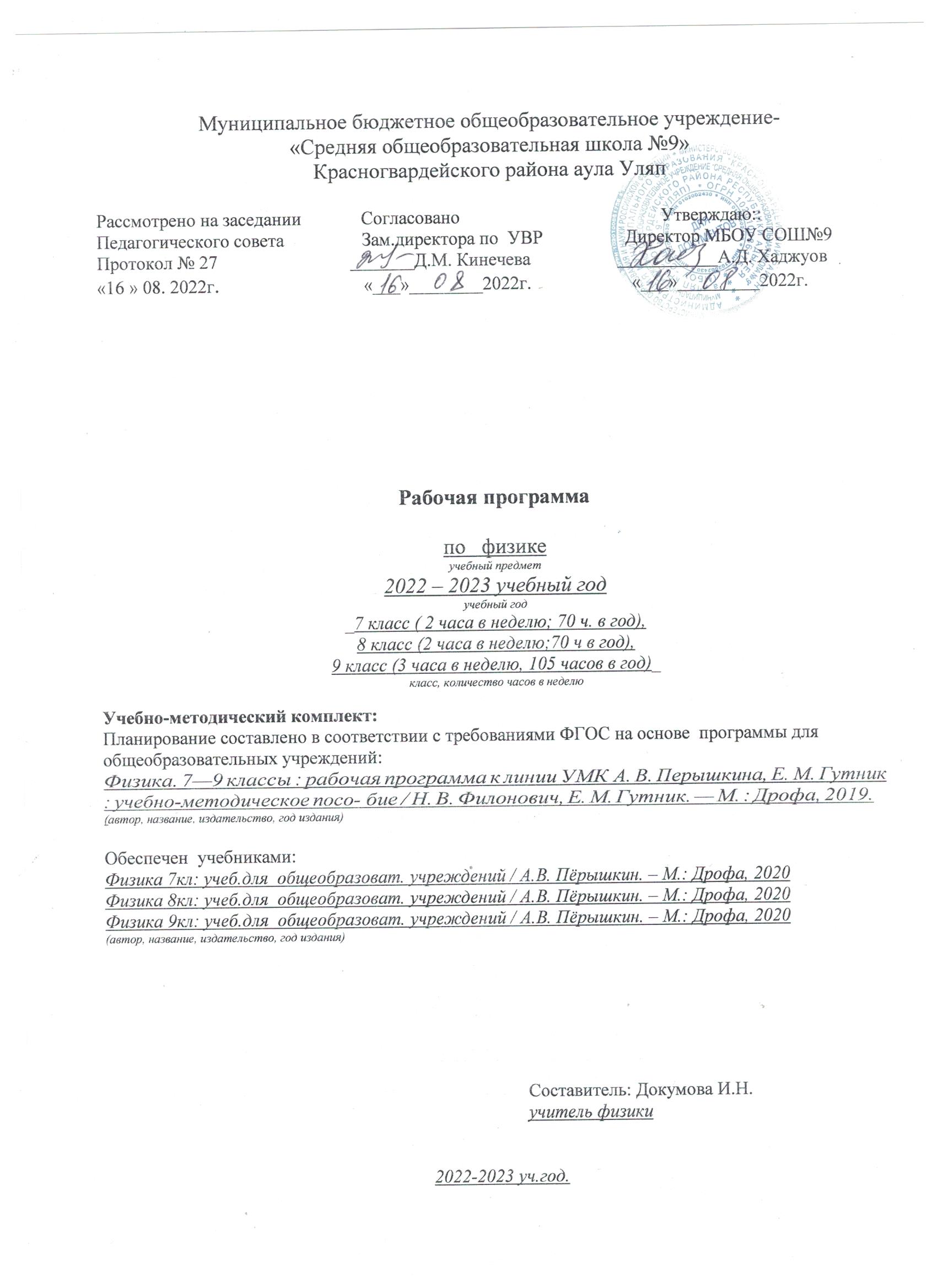 Рабочая программа разработана на основе следующих нормативно-правовых документов:1. Федеральный закон от 29.12.2012 года  № 273- ФЗ «Об образовании в Российской Федерации»; 2. Федеральным   государственным  образовательным  стандартом  начального общего образования (утвержденным приказом Минобрнауки РФ № 373 от  06.10.2009 г.);3. Концепция духовно-нравственного развития и воспитания личности гражданина России;4. Основная образовательная программа основного общего образования МБОУ СОШ№9; 5. Фундаментальное ядро содержания общего образования и требований к результатам обучения, представленных в Стандарте основного общего образования, в соответствии с Программой основного общего образования (Физика. 7-9 классы. А.В. Перышкин,  Н.В. Филонович, Е.М.Гутник) Общие цели учебного предмета.• усвоение учащимися смысла основных научных понятий и законов физики, взаимосвязи между ними;• формирование системы научных знаний о природе, ее фундаментальных законах для построения представления о физической картине мира;• систематизация знаний о многообразии объектов и явлений природы, о закономерностях процессов и о законах физики для осознания возможности разумного использования достижений науки в дальнейшем развитии цивилизации;• формирование убежденности в познаваемости окружающего мира и достоверности научных методов его изучения;• организация экологического мышления и ценностного отношения к природе;• развитие познавательных интересов и творческих способностей учащихся, а также интереса к расширению и углублению физических знаний.Описание места учебного предмета в учебном планеНа изучение физики  отводится  245 часов для обязательного изучения физики на ступени основного общего образования. В том числе в 7, 8-х  классах по 70 учебных часов из расчета 2 учебных часа в неделю и в 9-х классах 105 учебных часов- 3 часа в неделю.Срок реализации рабочей программы 3 года.Планируемые результатыЛичностными результатами обучения физике в основной школе являются:• сформированность познавательных интересов, интеллектуальных и творческих способностей учащихся;• убежденность в возможности познания природы, в необходимости разумного использования достижений науки и технологий для дальнейшего развития человеческого общества, уважение к творцам науки и техники, отношение к физике как элементу общечеловеческой культуры;• самостоятельность в приобретении новых знаний и практических умений;• готовность к выбору жизненного пути в соответствии с собственными интересами и возможностями;• мотивация образовательной деятельности школьников на основе личностно ориентированного подхода;• формирование ценностных отношений друг к другу, учителю, авторам открытий и изобретений, результатам обучения.Метапредметными результатами обучения физике в основной школе являются:• овладение навыками самостоятельного приобретения новых знаний, организации учебной деятельности, постановки целей, планирования, самоконтроля и оценки результатов своей деятельности, умениям предвидеть возможные результаты своих действий;• понимание различий между исходными фактами и гипотезами для их объяснения, теоретическими моделями и реальными объектами, овладение универсальными учебными действиями на примерах гипотез для объяснения известных фактов и экспериментальной проверки выдвигаемых гипотез, разработки теоретических моделей процессов или явлений;• формирование умений воспринимать, перерабатывать и предъявлять информацию в словесной, образной, символической формах, анализировать и перерабатывать полученную информацию в соответствии с поставленными задачами, выделять основное содержание прочитанного текста, находить в нем ответы на поставленные вопросы и излагать его;• приобретение опыта самостоятельного поиска, анализа и отбора информации с использованием различных источников и новых информационных технологий для решения познавательных задач;• развитие монологической и диалогической речи, умения выражать свои мысли и способности выслушивать собеседника, понимать его точку зрения, признавать право другого человека на иное мнение;• освоение приемов действий в нестандартных ситуациях, овладение эвристическими методами решения проблем;• формирование умений работать в группе с выполнением различных социальных ролей, представлять и отстаивать свои взгляды и убеждения, вести дискуссию.Общими предметными результатами обучения физике в основной школе являются:• знания о природе важнейших физических явлений окружающего мира и понимание смысла физических законов, раскрывающих связь изученных явлений;• умения пользоваться методами научного исследования явлений природы, проводить наблюдения, планировать и выполнять эксперименты, обрабатывать результаты измерений, представлять результаты измерений с помощью таблиц, графиков и формул, обнаруживать зависимости между физическими величинами, объяснять полученные результаты и делать выводы, оценивать границы погрешностей результатов измерений;• умения применять теоретические знания по физике на практике, решать физические задачи на применение полученных знаний;• умения и навыки применять полученные знания для объяснения принципов действия важнейших технических устройств, решения практических задач повседневной жизни, обеспечения безопасности своей жизни, рационального природопользования и охраны окружающей среды;• формирование убеждения в закономерной связи и познаваемости явлений природы, в объективности научного знания, в высокой ценности науки в развитии материальной и духовной культуры людей;• развитие теоретического мышления на основе формирования умений устанавливать факты, различать причины и следствия, строить модели и выдвигать гипотезы, отыскивать и формулировать доказательства выдвинутых гипотез, выводить из экспериментальных фактов и теоретических моделей физические законы;• коммуникативные умения докладывать о результатах своего исследования, участвовать в дискуссии, кратко и точно отвечать на вопросы, использовать справочную литературу и другие источники информации.Частными предметными результатами обучения физике в основной школе, на которых основываются общие результаты, являются:• понимание и способность объяснять такие физические явления, как свободное падение тел, колебания нитяного и пружинного маятников, атмосферное давление, плавание тел, диффузия, большая сжимаемость газов, малая сжимаемость жидкостей и твердых тел, процессы испарения и плавления вещества, охлаждение жидкости при испарении, изменение внутренней энергии тела в результате теплопередачи или работы внешних сил, электризация тел, нагревание проводников электрическим током, электромагнитная индукция, отражение и преломление света, дисперсия света, возникновение линейчатого спектра излучения;• умения измерять расстояние, промежуток времени, скорость, ускорение, массу, силу, импульс, работу силы, мощность, кинетическую энергию, потенциальную энергию, температуру, количество теплоты, удельную теплоемкость вещества, удельную теплоту плавления вещества, влажность воздуха, силу электрического тока, электрическое напряжение, электрический заряд, электрическое сопротивление, фокусное расстояние собирающей линзы, оптическую силу линзы;• владение экспериментальными методами исследования в процессе самостоятельного изучения зависимости пройденного пути от времени, удлинения пружины от приложенной силы, силы тяжести от массы тела, силы трения скольжения от площади соприкосновения тел и силы нормального давления, силы Архимеда от объема вытесненной воды, периода колебаний маятника от его длины, объема газа от давления при постоянной температуре, силы тока на участке цепи от электрического напряжения, электрического сопротивления проводника от его длины, площади поперечного сечения и материала, направления индукционного тока от условий его возбуждения, угла отражения от угла падения света;• понимание смысла основных физических законов и умение применять их на практике: законы динамики Ньютона, закон всемирного тяготения, законы Паскаля и Архимеда, закон сохранения импульса, закон сохранения энергии, закон сохранения электрического заряда, закон Ома для участка цепи, закон Джоуля—Ленца;• понимание принципов действия машин, приборов и технических устройств, с которыми каждый человек постоянно встречается в повседневной жизни, и способов обеспечения безопасности при их использовании;• овладение разнообразными способами выполнения расчетов для нахождения неизвестной величины в соответствии с условиями поставленной задачи на основании использования законов физики;• умение использовать полученные знания, умения и навыки в повседневной жизни (быт, экология, охрана здоровья, охрана окружающей среды, техника безопасности и др.).7 классЛичностными результатами изучения курса «Физика» в 7-м классе является формирование следующих умений: - определять и высказывать под руководством педагога самые общие для всех людей правила поведения при сотрудничестве (этические нормы);- в предложенных педагогом ситуациях общения и сотрудничества, опираясь на общие для всех правила поведения,  делать выбор, при поддержке других участников группы и педагога, как поступить.Средством достижения этих результатов служит организация на уроке работы в парах постоянного и сменного состава, групповые формы работы.Метапредметными результатами изучения курса «Физика» в 7-м классе являются формирование следующих универсальных учебных действий (УУД). Регулятивные УУД:- определять и формулировать цель деятельности на уроке;- ставить учебную задачу;- учиться составлять план и определять последовательность действий;- учиться высказывать своё предположение (версию) на основе работы с иллюстрацией учебника;- учиться работать по предложенному учителем плану.Средством формирования этих действий служат элементы технологии проблемного обучения на этапе изучения нового материала.- учиться отличать верно выполненное задание от неверного;- учиться совместно с учителем и другими учениками давать эмоциональную оценку деятельности класса  на уроке. Средством формирования этих действий служит технология оценивания образовательных достижений.Познавательные УУД:- ориентироваться в своей системе знаний: отличать новое от уже известного с помощью учителя;- делать предварительный отбор источников информации: ориентироваться  в учебнике (на развороте, в оглавлении, в словаре);- добывать новые знания: находить ответы на вопросы, используя учебник, свой жизненный опыт и информацию, полученную на уроке;- перерабатывать полученную информацию: делать выводы в результате  совместной  работы всего класса;- перерабатывать полученную информацию: сравнивать и классифицировать;- преобразовывать информацию из одной формы в другую: составлять физические  рассказы и задачи на основе простейших физических моделей (предметных, рисунков, схематических рисунков, схем); находить и формулировать решение задачи с помощью простейших  моделей (предметных, рисунков, схематических рисунков, схем).Средством формирования этих действий служит учебный материал, задания учебника и задачи из сборников.Коммуникативные УУД:- донести свою позицию до других: оформлять свою мысль в устной и письменной речи (на уровне одного предложения или небольшого текста);- слушать и понимать речь других;- читать и пересказывать текст. Средством формирования этих действий служит технология проблемного обучения.- совместно договариваться о правилах общения и поведения в школе и следовать им;- учиться выполнять различные роли в группе (лидера, исполнителя, критика)Средством формирования этих действий служит организация работы в парах постоянного и сменного состава.Предметными результатами изучения курса «Физика» в 7-м классе являются формирование следующих умений. 1-й уровень (необходимый)Обучающиеся должны знать/понимать: - смысл понятий: физическое явление, физический закон, физические величины, взаимодействие;- смысл физических величин:  путь, скорость, масса, плотность, сила, давление, работа, мощность, кинетическая энергия, потенциальная энергия, коэффициент полезного действия;-смысл физических законов: Паскаля, Архимеда, Гука.2-й уровень (программный)Обучающиеся  должны уметь:- собирать установки для эксперимента по описанию, рисунку и проводить наблюдения изучаемых явлений;- измерять массу, объём, силу тяжести, расстояние; представлять результаты измерений в виде таблиц, выявлять эмпирические зависимости;- объяснять результаты наблюдений и экспериментов;- применять экспериментальные результаты для предсказания значения величин, характеризующих ход физических явлений;-выражать результаты измерений и расчётов в единицах Международной системы;-решать задачи на применение изученных законов;-приводить примеры практического использования физических законов;-использовать приобретённые знания и умения в практической деятельности и в повседневной жизни.8 классЛичностными результатами изучения предметно-методического курса «Физика» в 8-м классе является формирование следующих умений: - самостоятельно определять и высказывать общие для всех людей правила поведения при совместной работе и сотрудничестве (этические нормы);- в предложенных педагогом ситуациях общения и сотрудничества, опираясь на общие для всех простые правила поведения, самостоятельно  делать выбор, какой поступок совершить.Средством достижения этих результатов служит организация на уроке работы в парах постоянного и сменного состава, групповые формы работы.Метапредметными результатами изучения курса «Физика» в 8-м классе являются формирование следующих универсальных учебных действий. Регулятивные УУД:- определять цель деятельности на уроке самостоятельно;- учиться  формулировать учебную проблему совместно с учителем;- учиться планировать учебную деятельность на уроке;- высказывать свою версию, пытаться предлагать способ её проверки; - работая по предложенному плану, использовать необходимые средства (учебник, простейшие приборы и инструменты).Средством формирования этих действий служат элементы технологии проблемного обучения на этапе изучения нового материала.- определять успешность выполнения своего задания при помощи учителя.Средством формирования этих действий служит технология оценивания учебных успехов.Познавательные УУД:- ориентироваться в своей системе знаний: понимать, что нужна  дополнительная информация (знания) для решения учебной  задачи в один шаг;- делать предварительный отбор источников информации для  решения учебной задачи; - добывать новые знания: находить необходимую информацию как в учебнике, так и в предложенных учителем  словарях и энциклопедиях;- добывать новые знания: извлекать информацию, представленную в разных формах (текст, таблица, схема, иллюстрация и др.);- перерабатывать полученную информацию: наблюдать и делать  самостоятельные  выводы.Средством формирования этих действий служит учебный материал учебника, словари, энциклопедииКоммуникативные УУД:-донести свою позицию до других: оформлять свою мысль в устной и письменной речи (на уровне одного предложения или небольшого текста);- слушать и понимать речь других;- выразительно пересказывать текст;- вступать в беседу на уроке и в жизни. Средством формирования этих действий служит технология проблемного диалога и технология продуктивного чтения.- совместно договариваться о  правилах общения и поведения в школе и следовать им;- учиться выполнять различные роли в группе (лидера, исполнителя, критика).Средством достижения этих результатов служит организация на уроке работы в парах постоянного и сменного состава, групповые формы работы.Предметными результатами изучения курса «Физики» в 8-м классе являются формирование следующих умений. 1-й уровень (необходимый)знать/понимать- смысл понятий: тепловое движение, теплопередача, теплопроводность, конвекция, излучение, агрегатное состояние, фазовый переход. электрический заряд, электрическое поле, проводник, полупроводник и диэлектрик, химический элемент, атом и атомное ядро, протон, нейтрон, электрическая сила, ион, электрическая цепь и схема, точечный источник света,  поле зрения, аккомодация, зеркало, тень, затмение, оптическая ось, фокус, оптический центр, близорукость и дальнозоркость. магнитное поле, магнитные силовые линии, постоянный магнит, магнитный полюс;- смысл физических величин: внутренняя энергия, количество теплоты, удельная теплоемкость вещества, удельная теплота сгорания топлива, удельная теплота парообразования, удельная теплота плавления, температура кипения, температура плавления, влажность, электрический заряд, сила тока, напряжение, сопротивление, удельное сопротивление, работа и мощность тока, углы падения, отражения, преломления, фокусное расстояние, оптическая сила;-смысл физических законов: сохранения энергии в тепловых процессах, сохранения электрического заряда, Ома для участка электрической цепи, Джоуля-Ленца, закон Ампера, закон прямолинейного распространения света, законы отражения и преломления света.2-й уровень (программный)Обучающиеся  должны уметь:- описывать и объяснять физические явления: теплопроводность, конвекцию, излучение, испарение, конденсацию, кипение, плавление, кристаллизацию, электризацию тел, взаимодействие электрических зарядов, взаимодействие магнитов, действие магнитного поля на проводник с током, тепловое действие тока, отражение, преломление  света;- использовать физические приборы и измерительные инструменты для измерения физических величин: температуры, влажности воздуха, силы тока, напряжения, электрического сопротивления, работы и мощности электрического тока; - представлять результаты измерений с помощью таблиц, графиков и выявлять на этой основе эмпирические зависимости: температуры остывающего тела от времени, силы тока от напряжения на участке цепи, угла отражения от угла падения света, угла преломления от угла падения света;- выражать результаты измерений и расчетов в единицах Международной системы;- приводить примеры практического использования физических знаний о тепловых, электромагнитных явлениях; - решать задачи на применение изученных физических законов.9 классЛичностными результатами изучения учебно-методического курса «Физика» в 9-м классах является формирование следующих умений: - самостоятельно определять и высказывать общие для всех людей правила поведения при общении и сотрудничестве (этические нормы общения и сотрудничества);- в самостоятельно созданных ситуациях общения и сотрудничества, опираясь на общие для всех простые правила поведения,  делать выбор, какой поступок совершить;Средством достижения этих результатов служит учебный материал – умение определять свое отношение к миру.Метапредметными результатами изучения учебно-методического курса «Физика» в 9-ом классе являются формирование следующих универсальных учебных действий. Регулятивные УУД:- самостоятельно формулировать цели урока после предварительного обсуждения;- учиться обнаруживать и формулировать учебную проблему;- составлять план решения проблемы (задачи);- работая по плану, сверять свои действия с целью и, при необходимости, исправлять ошибки самостоятельно.Средством формирования этих действий служат элементы технологии проблемного обучения на этапе изучения нового материала.- в диалоге с учителем учиться вырабатывать критерии оценки и определять степень успешности выполнения своей работы и работы всех, исходя из имеющихся критериев.Средством формирования этих действий служит технология оценивания учебных успехов.            Познавательные УУД:- ориентироваться в своей системе знаний: самостоятельно предполагать, какая информация нужна для решения учебной задачи в несколько  шагов;- отбирать необходимые для решения учебной задачи  источники информации;- добывать новые знания: извлекать информацию, представленную в разных формах (текст, таблица, схема, иллюстрация и др.);- перерабатывать полученную информацию: сравнивать и  группировать факты и явления; определять причины явлений, событий;- перерабатывать полученную информацию: делать выводы на основе обобщения   знаний;- преобразовывать информацию из одной формы в другую:  составлять простой план и  сложный план учебно-научного текста;- преобразовывать информацию из одной формы в другую:  представлять информацию в виде текста, таблицы, схемы.Средством формирования этих действий служит учебный материал.Коммуникативные УУД:- донести свою позицию до других: оформлять свои мысли в устной и письменной речи с учётом своих учебных и жизненных речевых ситуаций;- донести свою позицию до других: высказывать свою точку зрения и пытаться её обосновать, приводя аргументы;- слушать других, пытаться принимать другую точку зрения, быть готовым изменить свою точку зрения.Средством формирования этих действий служит технология проблемного диалога.- читать вслух и про себя тексты учебников и при этом: вести «диалог с автором» (прогнозировать будущее чтение; ставить вопросы к тексту и искать ответы; проверять себя); отделять новое от известного; выделять главное; составлять план. Средством формирования этих действий служит технология продуктивного чтения.- договариваться с людьми: выполняя различные роли в группе, сотрудничать в совместном решении проблемы (задачи);- учиться уважительно относиться к позиции другого, пытаться договариваться.Средством достижения этих результатов служит организация на уроке работы в парах постоянного и сменного состава, групповые формы работы.Предметными результатами изучения курса «Физика» в 9-м классе являются формирование следующих умений. 1-й уровень (необходимый)Обучающиеся  должны знать/понимать: - смысл понятий: магнитное поле, атом, атомное ядро, радиоактивность, ионизирующие излучения; относительность механического движения, траектория, инерциальная система отсчета, искусственный спутник, замкнутая система. внутренние силы, математический маятник, звук. изотоп, нуклон;- смысл физических величин:  магнитная индукция, магнитный поток, энергия электромагнитного пол, перемещение, проекция вектора, путь, скорость, ускорение, ускорение свободного падения, центростремительное ускорение, сила, сила тяжести, масса, вес тела, импульс, период, частота. амплитуда, фаза, длина волны, скорость волны, энергия связи, дефект масс;- смысл физических законов: уравнения кинематики, законы Ньютона (первый, второй, третий), закон всемирного тяготения, закон сохранения импульса, принцип относительности Галилея,  законы гармонических колебаний, правило левой руки, закон электромагнитной индукции, правило Ленца, закон радиоактивного распада.2-й уровень (программный) Обучающиеся должны уметь: - собирать установки для эксперимента по описанию, рисунку и проводить наблюдения изучаемых явлений;- измерять силу тяжести, расстояние; представлять результаты измерений в виде таблиц, выявлять эмпирические зависимости; -объяснять результаты наблюдений и экспериментов; -применять экспериментальные результаты для предсказания значения величин, характеризующих ход физических явлений;- выражать результаты измерений и расчётов в единицах Международной системы;- решать задачи на применение изученных законов;- приводить примеры практического использования физических законов; -использовать приобретённые знания и умения в практической деятельности и в повседневной жизни.Лабораторные работы7 кассОпределение цены деления измерительного прибора.Измерение размеров малых тел.Измерение массы тела на рычажных весах.Измерение объема тела.Определение плотности твердого тела.Градуирование пружины и измерение сил динамометром.Выяснение зависимости силы трения скольжения от площади соприкасающихся тел и прижимающей силы.Определение выталкивающей силы, действующей на по- груженное в жидкость тело.Выяснение условий плавания тела в жидкости.Выяснение условия равновесия рычага.Определение КПД при подъеме тела по наклонной плоскости.8 классОпределение количества теплоты при смешивании воды разной температуры.Определение удельной теплоемкости твердого тела.Определение относительной влажности воздуха.Сборка электрической цепи и измерение силы тока в ее различных участках.Измерение напряжения на различных участках электрической цепи.Измерение силы тока и его регулирование реостатом.Измерение сопротивления проводника при помощи амперметра и вольтметра.Измерение мощности и работы тока в электрической лампе. Сборка электромагнита и испытание его действия.Изучение электрического двигателя постоянного тока (на модели).Изучение свойств изображения в линзах.9 классИсследование равноускоренного движения без начальной скорости.Измерение ускорения свободного падения.Исследование зависимости периода и частоты свободных колебаний маятника от длины его нити.Изучение явления электромагнитной индукции.Наблюдение сплошного и линейчатых спектров испускания.Измерение естественного радиационного фона дозиметром.Изучение деления ядра атома урана по фотографии треков.Изучение треков заряженных частиц по готовым фотографиям.СодержаниеТематическое планированиеКалендарно-тематическое планирование по физике 7 класс (70 часов, 2 часа в неделю)Календарно-тематическое планирование по физике 8 класс (70 часов, 2 часа в неделю)Календарно-тематическое планирование по физике 9 класс (105 часов, 3 часа в неделю)№ п/пНазвание разделаКоличест-во часовСодержание учебного разделаОсновные изучаемые вопросыКонтрольПрактические и лабораторные работы, творческие и проектные работы, экскурсии и др.7 класс (70 часов, 2 часа в неделю)7 класс (70 часов, 2 часа в неделю)7 класс (70 часов, 2 часа в неделю)7 класс (70 часов, 2 часа в неделю)7 класс (70 часов, 2 часа в неделю)1Физика и её роль в познании окружающего мира4 Физика — наука о природе. Физические явления, вещество, тело, материя. Физические свойства тел. Основные методы изучения, их различие.Понятие о физической величине. Международная система единиц. Простейшие измерительные приборы. Цена деления шкалы прибора. Нахождение погрешности измерения.Современные достижения науки. Роль физики и ученых нашей страны в развитии технического прогресса. Влияние технологических процессов на окружающую среду.Лабораторная работа1. Определение цены деления измерительного прибора.2Первоначальные сведения о строении вещества6Представления о строении вещества. Опыты, подтверждающие, что все вещества состоят из отдельных частиц. Молекула — мельчайшая частица вещества. Размеры молекул. Диффузия в жидкостях, газах и твердых телах. Связь скорости диффузии и температуры тела. Физический смысл взаимодействия молекул. Существование сил взаимного притяжения и отталкивания молекул. Явление смачивания и несмачивания тел.Агрегатные состояния вещества. Особенности трех агрегатных состояний вещества. Объяснение свойств газов, жидкостей и твердых тел на основе молекулярного строения.Зачетпо теме «Первоначальные сведения о строении вещества».Лабораторная работа2. Измерение размеров малых тел.3Взаимодействие тел23Механическое движение. Траектория движения тела, путь. Основные единицы пути в СИ. Равномерное и неравномерное движение. Относительность движения.Скорость равномерного и неравномерного движения. Векторные и скалярные физические величины. Определение скорости. Определение пути, пройденного телом при равномерном движении, по формуле и с помощью графиков. Нахождение времени движения тел.Явление инерции.  Проявление  явления  инерции в быту и технике. Изменение скорости тел при взаимодействии. Масса. Масса — мера инертности тела. Инертность — свойство тела. Определение массы тела в результате его взаимодействия с другими телами. Выяснение условий равновесия учебных весов. Плотность вещества. Изменение плотности одного и того же вещества в зависимости от его агрегатного состояния. Определение массы тела по его объему и плотности, объема тела по его массе и плотности.Изменение скорости тела при действии на него других тел. Сила — причина изменения скорости движения, векторная физическая величина.Графическое изображение силы. Сила — мера взаимодействия тел. Сила тяжести. Наличие тяготения между всеми телами. Зависимость силы тяжести от массы тела. Свободное падение тел. Возникновение силы упругости. Природа силы упругости. Опытные подтверждения существования силы упругости. Закон Гука. Вес тела.Контрольные работыпо темам «Механическое движение», «Масса»,«Плотность вещества»;по темам «Вес тела», «Графическое изображение сил», «Силы», «Равнодействующая сил».Лабораторные работы3. Измерение массы тела на рычажных весах.4. Измерение объема тела.5. Определение плотности твердого тела.6. Градуирование пружины и измерение сил динамометром.7. Выяснение зависимости силы трения скольжения от площади соприкасающихся тел и прижи- мающей силы.4Давление твердых тел, жидкостей и газов21Давление. Формула для нахождения давления. Единицы давления. Выяснение способов  изменения давления в быту и технике. Причины возникновения давления  газа.  Зависимость   давления газа данной массы от объема и температуры. Различия между   твердыми   телами,   жидкостями и газами. Передача давления жидкостью и газом. Закон Паскаля. Наличие давления внутри жид- кости. Увеличение давления с глубиной погружения. Обоснование расположения поверхности однородной  жидкости  в  сообщающихся  сосудах на одном уровне, а жидкостей с разной  плотностью — на разных уровнях. Устройство  и  действие шлюза.Атмосферное давление. Влияние атмосферного давления на живые организмы. Явления, подтверждающие существование атмосферного давления. Определение атмосферного давления. Опыт Торричелли. Расчет силы, с которой атмосфера давит на окружающие предметы. Знакомство с работой и устройством барометра-анероида. Использование его при метеорологических наблюдениях. Атмосферное давление на различных высотах.Устройство и принцип действия открытого жидкостного и металлического манометров. Принцип действия поршневого жидкостного насоса и гидравлического пресса. Физические основы работы гидравлического пресса.Причины возникновения выталкивающей силы. Природа выталкивающей силы. Закон Архимеда. Плавание тел. Условия плавания тел. Зависимость глубины погружения тела в жидкость от его плотности. Физические основы плавания судов и воздухоплавания. Водный и воздушный транспорт.Кратковременные контрольные работыпо теме «Давление твердого тела»;по теме «Давление в жидкости и газе. Закон Паскаля».Зачетпо теме «Давление твердых тел, жидкостей и газов»Лабораторные работы8. Определение выталкивающей силы, действу- ющей на погруженное в жидкость тело.9. Выяснение условий плавания тела в жидкости.5Работа и мощность. Энергия.13Механическая работа, ее физический смысл. Мощность — характеристика скорости выполнения работы. Простые механизмы. Рычаг. Условия равновесия рычага. Момент силы — физическая величина, характеризующая действие силы. Правило моментов. Устройство и действие рычажных весов.Подвижный и неподвижный блоки — простые механизмы. Равенство работ при использовании простых механизмов. «Золотое правило» механики. Центр тяжести тела. Центр тяжести различных твердых тел. Статика — раздел механики, изучающий условия равновесия тел. Условия равновесия тел.Понятие о полезной и полной работе. КПД механизма. Наклонная плоскость. Определение КПД наклонной плоскости.Энергия. Потенциальная энергия. Зависимость потенциальной энергии тела, поднятого над землей, от его массы и высоты подъема. Кинетическая энергия. Зависимость кинетической энергии от массы тела и его скорости. Переход одного вида механической энергии в другой.Переход энергии от одного тела к другому.Зачетпо теме «Работа и мощность. Энергия».Лабораторные работы10. Выяснение условия равновесия рычага.11. Определение КПД при подъеме тела по наклонной плоскости.6Резервное время38 класс (70 часов, 2 часа в неделю)8 класс (70 часов, 2 часа в неделю)8 класс (70 часов, 2 часа в неделю)8 класс (70 часов, 2 часа в неделю)8 класс (70 часов, 2 часа в неделю)1Тепловые явления23Тепловое движение. Особенности движения молекул. Связь температуры тела и скорости движения его молекул. Движение молекулв газах, жидкостях и твердых телах. Превращение энергии тела в механических процессах.Внутренняя энергия тела. Увеличение внутренней энергии тела путем совершения работы над ним или ее уменьшение при совершении работы телом. Изменение внутренней энергии тела путем теплопередачи. Теплопроводность. Различие теплопроводностей различных веществ.Конвекция в жидкостях и газах. Объяснение конвекции. Передача энергии излучением.Особенности видов теплопередачи.Количество теплоты. Единицы количества теплоты. Удельная теплоемкость вещества. Формула для расчета количества теплоты, необходимого для нагревания тела или выделяемого им при охлаждении. Устройство и применение калориметра.Топливо как источник энергии. Удельная теплота сгорания топлива. Формула для расчета количества теплоты, выделяемого при сгорании топлива. Закон сохранения механической энергии.Превращение механической энергии во внут- реннюю. Превращение внутренней энергиив механическую. Сохранение энергии в тепловых процессах. Закон сохранения и превращения энергии в природе.Агрегатные состояния вещества. Кристаллические тела. Плавление и отвердевание. Температура плавления. График плавления и отвердевания кристаллических тел. Удельная теплота плавления. Объяснение процессов плавления и отвердевания на основе знаний о молекулярном строении вещества. Формула для расчета количества теплоты, необходимого для плавления тела или выделяющегося при его кристаллизации.Парообразование и испарение. Скорость испарения. Насыщенный и ненасыщенный пар. Конденсация пара. Особенности процессов испаренияи конденсации. Поглощение энергии при испарении жидкости и выделение ее при конденсации пара. Процесс кипения. Постоянство температуры при кипении в открытом сосуде. Физический смысл удельной теплоты парообразования и конденсации. Влажность воздуха. Точка росы. Способы определения влажности воздуха. Гигрометры: конденсационный и волосной. Психрометр.Работа газа и пара при расширении. Тепловые двигатели. Применение закона сохраненияи превращения энергии в тепловых двигателях. Устройство и принцип действия двигателя внутреннего сгорания (ДВС). Экологические проблемы при использовании ДВС. Устройство и принцип действия паровой турбины. КПД теплового двигателя.Контрольные работыпо теме «Тепловые явления»;по теме «Агрегатные состояния вещества».Лабораторные работы1. Определение количества теплоты при смешивании воды разной температуры.2. Определение удельной теплоемкости твердого тела.3. Определение относительной влажности воздуха.2Электрические  явления29Электризация тел. Два рода электрических зарядов. Взаимодействие одноименно и разноименно заряженных тел. Устройство электроскопа. Понятия об электрическом поле. Поле как особый вид материи. Делимость электрического заряда. Электрон — частица с наименьшим электрическим зарядом. Единица электрического заряда. Строение атома. Строение ядра атома.Нейтроны. Протоны. Модели атомов водорода, гелия, лития. Ионы.Объяснение на основе знаний о строении атома электризации тел при соприкосновении, передаче части электрического заряда от одного телак другому. Закон сохранения электрического заряда. Деление веществ по способности проводить электрический ток на проводники, полупроводники и диэлектрики. Характерная особенность полупроводников.Электрический ток. Условия существования электрического тока. Источники электрическоготока. Электрическая цепь и ее составные части. Условные обозначения, применяемые на схемах электрических цепей. Природа электрического тока в металлах. Скорость распространения электрического тока в проводнике. Действия электрического тока. Превращение энергии электрического тока в другие виды энергии.Направление электрического тока.Сила тока. Интенсивность электрического тока. Формула для определения силы тока. Единицы силы тока. Назначение амперметра. Включение амперметра в цепь. Определение цены деления его шкалы. Электрическое напряжение, единица напряжения. Формула для определения напря- жения. Измерение напряжения вольтметром.Включение вольтметра в цепь. Определение цены деления его шкалы. Электрическое сопротивле- ние. Зависимость силы тока от напряжения при постоянном сопротивлении. Природа электриче- ского сопротивления. Зависимость силы тока от сопротивления при постоянном напряжении.Закон Ома для участка цепи. Соотношение между сопротивлением проводника, его длиной и площадью поперечного сечения. Удельное сопротивление проводника. Принцип  действия и назначение реостата. Подключение реостатав цепь.Последовательное соединение проводников. Сопротивление последовательно соединенныхпроводников. Сила тока и напряжение в цепи при последовательном соединении. Параллельное соединение проводников. Сопротивление двух параллельно соединенных проводников. Сила тока и напряжение в цепи при параллельном соединении.Работа электрического тока. Формула для расчета работы тока. Единицы работы тока. Мощность электрического тока. Формула для расчета мощности тока. Формула для вычисления работы электрического тока через мощность и время. Единицы работы тока, используемые на практике. Расчет стоимости израсходованной электроэнергии. Формула для расчета количества теплоты, выделяемого проводником при протекании по нему электрического тока. Закон Джоуля—Ленца. Конденсатор. Электро- емкость конденсатора. Работа электрического поля конденсатора. Единица электроемкости конденсатора. Различные виды ламп, используемые в освещении. Устройство лампы накаливания. Тепловое действие тока. Электрические нагревательные приборы. Причины перегрузки в цепи и короткого замыкания.Предохранители.Кратковременная контрольная работапо теме «Электризация тел. Строение атома».Контрольные работыпо темам «Электрический ток. Напряжение»,«Сопротивление. Соединение проводников»; по темам «Работа и мощность  электрическоготока», «Закон Джоуля—Ленца», «Конденсатор».Лабораторные работы4. Сборка электрической цепи и измерение силы тока в ее различных участках.5. Измерение напряжения на различных участках электрической цепи.6. Измерение силы тока и его регулирование реостатом.7. Измерение сопротивления проводника при помощи амперметра и вольтметра.8. Измерение мощности и работы тока в электрической лампе.3 Электромагнитные явления5Магнитное поле. Установление связи между электрическим током и магнитным полем. Опыт Эрстеда. Магнитное поле прямого тока. Магнитные линии магнитного поля. Магнитное поле катушки с током. Способы изменениямагнитного действия катушки с током. Электромагниты и их применение. Испытание действия электромагнита. Постоянные магниты. Взаимодействие магнитов. Объяснение причин ориентации железных опилок в магнитном поле.Магнитное поле Земли.Действие магнитного поля на проводник с током. Устройство и принцип действия электродвигателя постоянного тока.Контрольная работапо теме «Электромагнитные явления».Лабораторные работы9. Сборка электромагнита и испытание его дей- ствия.10.Изучение электрического двигателя постоянного тока (на модели).3Световые явления10Источники света. Естественные и искусственные источники света. Точечный источник света   и световой луч. Прямолинейное распространение света. Закон прямолинейного распространения света. Образование тени и полутени. Солнечноеи лунное затмения.Явления, наблюдаемые при падении луча света на границу раздела двух сред. Отражение света. Закон отражения света. Обратимость световых лучей. Плоское зеркало. Построение изображения предмета в плоском зеркале. Мнимое изображение. Зеркальное и рассеянное отражение света. Оптическая плотность среды. Явление преломления света. Соотношение между углом падения и углом преломления. Закон преломления света. Показатель преломления двух сред.Строение глаза. Функции отдельных частей глаза. Формирование изображения на сетчатке глаза.Кратковременная контрольная работапо теме «Законы отражения и преломления света».Лабораторная работа11. Изучение свойств изображения в линзах.Резервное время39 класс (105 часов, 3 часа в неделю)9 класс (105 часов, 3 часа в неделю)9 класс (105 часов, 3 часа в неделю)9 класс (105 часов, 3 часа в неделю)9 класс (105 часов, 3 часа в неделю)1Законы взаимодействия и движения тел34Описание движения. Материальная точка как модель тела. Критерии замены  тела  материальной точкой. Поступательное движение. Система отсчета. Перемещение. Различие между понятиями «путь» и «перемещение». Нахождение координаты тела по его начальной координате и проекции вектора перемещения. Перемещение при прямолинейном равномерном движении. Прямолинейное равноускоренное движение. Мгновенная скорость. Ускорение. Скорость прямолинейного равноускоренного движения. График скорости. Перемещение при прямолинейном равноускоренном движении. Закономерности, присущие прямолинейному равноускорен- ному движению без начальной скорости. Относительность траектории, перемещения, пути, скорости. Геоцентрическая и гелиоцентрическая системы мира. Причина смены дня и ночи на Земле (в гелиоцентрической системе). Причины движения с точки зрения Аристотеля   и его последователей. Закон инерции. Первый закон Ньютона. Инерциальные системы отсчета. Второй закон Ньютона. Третий закон Ньютона. Свободное падение тел. Ускорение свободного падения. Падение тел в воздухе и разреженном пространстве. Уменьшение модуля вектора скорости при противоположном направлении векторов начальной скорости и ускорения свободного падения. Невесомость. Закон всемирного тяготения и условия его применимости. Гравитационная постоянная. Ускорение свободного падения на Земле и других небесных телах. Зависимость ускорения свободного падения от широты места и высоты над Землей.Сила упругости. Закон Гука. Сила трения. Виды трения: трение покоя, трение скольжения, трение качения. Формула для расчета силы трения скольжения. Примеры полезного проявления трения. Прямолинейное и криволинейное движение.Движение тела по окружности с постоянной по модулю скоростью. Центростремительное ускорение. Искусственные спутники Земли. Первая космическая скорость.Импульс тела. Замкнутая система тел. Изменение импульсов тел при их взаимодействии. Закон сохранения импульса. Сущность и примеры реактивного движения. Назначение, конструкция и принцип действия ракеты. Многоступенчатые ракеты. Работа силы. Работа силы тяжестии силы упругости. Потенциальная энергия. Потенциальная энергия упругодеформированного тела. Кинетическая энергия. Теорема об изменении кинетической энергии. Закон сохранения механической энергии.Контрольная работапо теме «Законы взаимодействия и движения тел».Лабораторные работы1.Исследование равноускоренного движения без начальной скорости.2. Измерение ускорения свободного падения.2Механические колебания и волны. Звук.15Примеры колебательного  движения.   Общие черты разнообразных колебаний. Динамика колебаний горизонтального пружинного маятни- ка. Свободные колебания, колебательные  систе- мы, маятник. Величины, характеризующие колебательное движение: амплитуда, период, частота, фаза колебаний. Зависимость периодаи частоты маятника от длины его нити. Гармо- нические колебания.Превращение механической энергии колебатель- ной системы во внутреннюю. Затухающие коле- бания. Вынужденные колебания. Частота устано- вившихся вынужденных колебаний. Условия наступления и физическая сущность явления резонанса. Учет резонанса в практике.Механизм распространения упругих колебаний. Механические волны. Поперечные и продольныеупругие волны в твердых, жидких и газообраз- ных средах. Характеристики волн: скорость, длина волны, частота, период колебаний. Связь между этими величинами. Источники звука — тела, колеблющиеся с частотой 16 Гц — 20 кГц. Ультразвук и инфразвук. Эхолокация. Зависимость высоты звука от частоты, а громкости звука — от амплитуды колебаний и некоторых других причин. Тембр звука. Наличие среды — необходимое условие распространения звука.Скорость звука в различных средах. Отражение звука. Эхо. Звуковой резонанс.Контрольная работапо теме «Механические колебания и волны. Звук».Лабораторная работа3. Исследование зависимости периода и частоты свободных колебаний маятника от длины его нити.3Электромагнитное поле25Источники магнитного поля. Гипотеза Ампера. Графическое изображение магнитного поля.Линии неоднородного и однородного магнитного поля. Связь направления линий магнитного поля тока с направлением тока в проводнике. Правило буравчика. Правило правой руки для соленоида. Действие магнитного поля на проводник с током и на движущуюся заряженную частицу. Правило левой руки. Индукция магнитного поля. Модуль вектора магнитной индукции. Линии магнитной индукции. Зависимость магнитного потока, про- низывающего площадь контура, от площади кон- тура, ориентации плоскости контура по отноше- нию к линиям магнитной индукции и от модуля вектора магнитной индукции магнитного поля.Опыты Фарадея. Причина возникновения индук- ционного тока. Определение явления электромаг- нитной индукции. Техническое применение явления. Возникновение индукционного токав алюминиевом кольце при изменении проходя- щего сквозь кольцо магнитного потока. Опреде- ление направления индукционного тока. Прави- ло Ленца. Явления самоиндукции. Индуктив- ность. Энергия магнитного поля тока.Переменный электрический ток. Электромехани- ческий индукционный генератор (как пример — гидрогенератор). Потери энергии в ЛЭП, спосо- бы уменьшения потерь.  Назначение,  устройство и принцип действия трансформатора, его приме- нение при передаче электроэнергии.Электромагнитное поле, его источник. Различие между вихревым электрическим и электростатическим полями. Электромагнитные волны: скорость, поперечность, длина волны, причина возникновения волн. Получение и регистрация электромагнитных волн. Высокочастотные электромагнитные колебания и волны — необходимые средства для осуществления радиосвязи. Колебательный контур, получение электромагнитных колебаний. Формула Томсона. Блок-схема передающего и приемного устройств для осуществления радиосвязи. Амплитудная модуляция и детектирование высокочастотных колебаний.Интерференция и дифракция света. Свет как частный случай электромагнитных волн. Диапазон видимого излучения на шкале электромагнитных волн. Частицы электромагнитного излучения — фотоны (кванты). Явление дисперсии. Разложение белого света в спектр. Получение белого света путем сложения спектральных цветов. Цвета тел. Назначение и устройство спектрографа и спектроскопа. Типы оптическихспектров. Сплошной и линейчатые спектры, условия их получения. Спектры испусканияи поглощения. Закон Кирхгофа. Спектральный анализ. Атомы — источники излучения и поглощения света. Объяснение излучения и поглощения света атомами и происхождения линейчатых спектров на основе постулатов Бора.Контрольная работапо теме «Электромагнитное поле».Лабораторные работы4. Изучение явления электромагнитной индукции.5. Наблюдение сплошного и линейчатых спект- ров испускания.4Строение атома и атомного ядра. Использование энергии атомных ядер20Сложный состав радиоактивного излучения, α-, β- и γ-частицы. Модель атома Томсона. Опыты Резерфорда по рассеянию α-частиц. Планетарная модель атома. Превращения ядер при радиоактивном распаде на примере α-распада радия.Обозначение ядер химических элементов. Массо- вое и зарядовое числа. Закон сохранения массо- вого числа и заряда при радиоактивных превра- щениях. Назначение, устройство и принцип действия счетчика Гейгера и камеры Вильсона. Выбивание α-частицами протонов из ядер атома азота. Наблюдение фотографий  образовавшихся в камере Вильсона треков частиц, участвовав- ших в ядерной реакции. Открытие и свойства нейтрона. Протонно-нейтронная модель ядра.Физический смысл массового и зарядового чисел. Особенности ядерных сил. Изотопы.Энергия связи. Внутренняя энергия атомных ядер. Взаимосвязь массы и энергии. Дефект масс. Выделение или поглощение энергии в ядерных реакциях. Деление ядра урана. Выделение энер- гии. Условия протекания управляемой цепной реакции. Критическая масса. Назначение, устройство, принцип действия ядерного реактора на медленных нейтронах. Преобразование энер- гии ядер в электрическую энергию. Преимуще- ства и недостатки АЭС перед другими видами электростанций.Биологическое действие радиации. Физические величины: поглощенная доза излучения, коэффи- циент качества, эквивалентная доза. Влияние радиоактивных излучений на живые организмы. Период полураспада радиоактивных веществ.Закон радиоактивного распада. Способы защиты от радиации. Условия протекания и примеры термоядерных реакций. Источники энергии Солнца и звезд.Контрольная работапо теме «Строение атома и атомного ядра. Использование энергии атомных ядер».Лабораторные работы6. Измерение естественного радиационного фона дозиметром.7. Изучение деления ядра атома урана по фото- графии треков.8. Изучение треков заряженных частиц по гото- вым фотографиям» (выполняется дома).5Строение и эволюция Вселенной5Состав Солнечной системы: Солнце, восемь больших планет (шесть из которых имеют спутники), пять планет-карликов, астероиды, кометы, метеорные тела. Формирование Солнечной системы. Земля и планеты земной группы.Общность характеристик планет земной группы. Планеты-гиганты. Спутники и кольца планет- гигантов.Малые тела Солнечной системы: астероиды, кометы, метеорные тела. Образование хвостов комет. Радиант. Метеорит. Болид. Солнце и звезды: слоистая (зонная) структура, магнитное поле. Источник энергии Солнца и звезд — тепло, выделяемое при протекании в их недрах термоядерных реакций. Стадии эволюции Солнца.Галактики. Метагалактика. Три возможные модели нестационарной Вселенной, предложенные А. А. Фридманом. Экспериментальное подтверждение Хабблом расширения Вселенной. Закон Хаббла.6Итоговое повторение 5Законы взаимодействия и движения тел. Механические колебания и волны. Электромагнитное поле. Строение атома и атомного ядра.№ п/пТемаКоли-чество часовПланируемые результаты(предметные)7 класс (70 часов, 2 часа в неделю)7 класс (70 часов, 2 часа в неделю)7 класс (70 часов, 2 часа в неделю)7 класс (70 часов, 2 часа в неделю)1.Физика и её роль в познании окружающего мира4-понимание физических терминов: тело, вещество, материя;-умение проводить наблюдения физических явлений; измерять физические величины: расстояние, промежуток времени, температуру;-владеть экспериментальными методами исследования при определении цены деления шкалы прибора и погрешности измерения;-понимание роли ученых нашей страны в развитии современной физики и влияние на технический и социальный прогресс.2Первоначальные сведения о строении вещества6-понимание и способность объяснять физические явления: диффузия, сжимаемость газов, жидкостей и твердых тел;-владение экспериментальными методами исследования при определении размеров малых тел;- понимание причин броуновского движения, смачивания и не смачивания тел; различия в молекулярном строении твердых тел, жидкостей и газов;-умение пользоваться СИ и переводить единицы измерения физических величин в кратные и дольные единицы;-умение использовать полученные знания в повседневной жизни (быт, экология, охрана окружающей среды).3Взаимодействие тел23-понимание и способность объяснять физические явления: механическое движение, равномерное и неравномерное движение, инерция, всемирное тяготение;- умение измерять скорость, массу, силу, вес, силу трения скольжения и качения, объем, плотность тела, равнодействующую двух сил, действующих на тело в одну и в противоположные стороны;-владение экспериментальными методами исследования зависимости: пройденного пути от времени, удлинения пружины от приложенной силы, силы тяжести тела от его массы, силы трения скольжения от площади соприкосновения тел и силы нормального давления;-понимание смысла основных физических законов: закон всемирного тяготения, закон Гука;-владение способами выполнения расчетов при нахождении: скорости (средней скорости), пути,  времени, силы тяжести, веса тела, плотности тела, объема, массы, силы упругости, равнодействующей двух сил, направленных по одной прямой;-умение находить связь между физическими величинами: силой тяжести и массой тела, скорости со временем и путем, плотности тела с его массой и объемом. Силой тяжести и весом тела;-умение переводить физические величины из несистемных в СИ и наоборот;-понимание принципов действия динамометра, весов, встречающихся в повседневной жизни, и способов обеспечения безопасности при их использовании;-умение использовать полученные знания в повседневной жизни (быт, экология, охрана окружающей среды).4Давление твердых тел, жидкостей и газов21-понимание и способность объяснять физические явления: атмосферное давление, давление жидкостей, газов и твердых тел, плавание тел, воздухоплавание. Расположение уровня жидкости в сообщающихся сосудах, существование воздушной оболочки Земли; способы уменьшения и увеличения давления;-умение измерять: атмосферное давление, давление жидкости на дно и стенки сосуда, силу Архимеда;-владение экспериментальными методами исследования зависимости: силы Архимеда от объема вытесненной воды, условия плавания тела в жидкости от действия силы тяжести и силы Архимеда;-понимание смысла основных физических законов и умение применять их на практике: закон Паскаля, закон Архимеда;-владение способами выполнения расчетов для нахождения: давления. Давления жидкости на дно и стенки сосуда, силы Архимеда в соответствии с поставленной задачей на основании использования законов физики;-умение использовать полученные знания в повседневной жизни (быт, экология, охрана окружающей среды).5Работа и мощность. Энергия.13-понимание и способность объяснять физические явления: равновесие тел. превращение одного вида механической энергии в другой;- умение измерять: механическую работу, мощность, плечо силы, момент силы, КПД. Потенциальную и кинетическую энергию;- владение экспериментальными методами исследования при определении соответствия сил и плеч, для равновесия рычага;-понимание смысла основного физического закона: закон сохранения энергии;-понимание принципов действия рычага, блока, наклонной плоскости и способа обеспечения безопасности при их использовании;-владение способами выполнения расчетов для нахождения: механической работы, мощности, условия равновесия сил на рычаге, момент силы, КПД, кинетической и потенциальной энергии;-умение использовать полученные знания в повседневной жизни (быт, экология, охрана окружающей среды).6Резервное время38 класс (70 часов, 2 часа в неделю)8 класс (70 часов, 2 часа в неделю)8 класс (70 часов, 2 часа в неделю)8 класс (70 часов, 2 часа в неделю)1Тепловые явления23-понимание и способность объяснять физические явления) конвекция, излучение, теплопроводность, изменение внутренней энергии тела в результате теплопередачи или работы внешних сил, испарение (конденсация) и плавление (отвердевание) вещества, охлаждение жидкости при испарении, кипение, выпадение росы;- умение измерять: температуру, количество теплоты, удельную теплоемкость вещества, удельную теплоту плавления вещества, влажность воздуха;- владение экспериментальными методами исследования: зависимости относительной влажности воздуха от давления водяного пара, содержащегося в воздухе при данной температуре; давления насыщенного водяного пара; определения удельной теплоемкости вещества; -понимание принципов действия конденсационного и волосного гигрометров, психрометра, двигателя внутреннего сгорания, паровой турбины и способов обеспечения безопасности при их использовании; -понимание смысла закона сохранения и превращения энергии в механических и тепловых процессах и умение применять его на практике; -овладение способами выполнения расчетов для нахождения: удельной теплоемкости, количества теплоты, необходимого для нагревания тела или выделяемого им при охлаждении, удельной теплоты сгорания топлива, удельной теплоты плавления, влажности воздуха, удельной теплоты парообразования и конденсации, КПД теплового двигателя; -умение использовать полученные знания в повседневной жизни (экология, быт, охрана окружающей среды).2Электрические  явления29- понимание и способность объяснять физические явления: электризация тел, нагревание проводников электрическим током, электрический ток в металлах, электрические явления с позиции строения атома, действия электрического тока; -умение измерять: силу электрического тока, электрическое напряжение, электрический заряд, электрическое сопротивление; -владение экспериментальными методами исследования зависимости: силы тока на участке цепи от электрического напряжения, электрического сопротивления проводника от его длины, площади поперечного сечения и материала; -понимание смысла основных физических законов и умение применять их на практике: закон сохранения электрического заряда, закон Ома для участка цепи, закон Джоуля—Ленца; -понимание принципа действия электроскопа, электрометра, гальванического элемента, аккумулятора, фонарика, реостата, конденсатора, лампы накаливания и способов обеспечения безопасности при их использовании; -владение способами выполнения расчетов для нахождения: силы тока, напряжения, сопротивления при параллельном и последовательном соединении проводников, удельного сопротивления проводника, работы и мощности электрического тока, количества теплоты, выделяемого проводником с током, емкости конденсатора, работы электрического поля конденсатора, энергии конденсатора; -умение использовать полученные знания в повседневной жизни (экология, быт, охрана окружающей среды, техника безопасности).3Электромагнитные явления5-понимание и способность объяснять физические явления: намагниченность железа и стали, взаимодействие магнитов, взаимодействие проводника с током и магнитной стрелки, действие магнитного поля на проводник с током;-владение экспериментальными методами исследования зависимости магнитного действия катушки от силы тока в цепи;-умение использовать полученные знания в повседневной жизни (экология, быт, охрана окружающей среды, техника безопасности).4Световые явления10-понимание и способность объяснять физические явления: прямолинейное распространение света, образование тени и полутени, отражение и преломление света; -умение измерять фокусное расстояние собирающей линзы, оптическую силу линзы;-владение экспериментальными методами исследования зависимости: изображения от расположения лампы на различных расстояниях от линзы, угла отражения от угла падения света на зеркало;-понимание смысла основных физических законов и умение применять их на практике: закон отражения света, закон преломления света, закон прямолинейного распространения света;-различать фокус линзы, мнимый фокус и фокусное расстояние линзы, оптическую силу линзы и оптическую ось линзы, собирающую и рассеивающую линзы, изображения, даваемые собирающей и рассеивающей линзой;-умение использовать полученные знания в повседневной жизни (экология, быт, охрана окружающей среды)Резервное время39 класс (105 часов 3 часа в неделю)9 класс (105 часов 3 часа в неделю)9 класс (105 часов 3 часа в неделю)9 класс (105 часов 3 часа в неделю)1Законы взаимодействия и движения тел34— понимание и способность описывать и объяснять физические явления: поступательное движение, смена дня и ночи на Земле, свободное падение тел, невесомость, движение по окружности с постоянной по модулю скоростью;— знание и способность давать определения/описания физических понятий: относительность движения, геоцентрическая и гелиоцентрическая системы мира; [первая космическая скорость], реактивное движение; физических моделей: материальная точка, система отсчета; физических величин: перемещение, скорость равномерного прямолинейного движения, мгновенная скорость и ускорение при равноускоренном прямолинейном движении, скорость и центростремительное ускорение при равномерном движении тела по окружности, импульс;— понимание смысла основных физических законов: законы Ньютона, закон всемирного тяготения, закон сохранения импульса, закон сохранения энергии и умение применять их на практике;— умение приводить примеры технических устройств и живых организмов, в основе перемещения которых лежит принцип реактивного движения; знание и умение объяснять устройство и действие космических ракет-носителей;— умение измерять: мгновенную скорость и ускорение при равноускоренном прямолинейном движении, центростремительное ускорение при равномерном движении по окружности;— умение использовать полученные знания в повседневной жизни (быт, экология, охрана окружающей среды).2Механические колебания и волны. Звук.15— понимание и способность описывать и объяснять физические явления: колебания математического и пружинного маятников, резонанс (в том числе звуковой), механические волны, длина волны, отражение звука, эхо;— знание и способность давать определения физических понятий: свободные колебания, колебательная система, маятник, затухающие колебания, вынужденные колебания, звук и условия его распространения; физических величин: амплитуда, период и частота колебаний, собственная частота колебательной системы, высота, [тембр], громкость звука, скорость звука; физических моделей: [гармонические колебания], математический маятник;— владение экспериментальными методами исследования зависимости периода и частоты колебаний маятника от длины его нити.3Электромагнитное поле25— понимание и способность описывать и объяснять физические явления/процессы: электромагнитная индукция, самоиндукция, преломление света, дисперсия света, поглощение и испускание света атомами, возникновение линейчатых спектров испускания и поглощения;— знание и способность давать определения/описания физических понятий: магнитное поле, линии магнитной индукции, однородное и неоднородное магнитное поле, магнитный поток, переменный электрический ток, электромагнитное поле, электромагнитные волны, электромагнитные колебания, радиосвязь, видимый свет; физических величин: магнитная индукция, индуктивность, период, частота и амплитуда электромагнитных колебаний, показатели преломления света;— знание формулировок, понимание смысла и умение применять закон преломления света и правило Ленца, квантовых постулатов Бора;— знание назначения, устройства и принципа действия технических устройств: электромеханический индукционный генератор переменного тока, трансформатор, колебательный контур, детектор, спектроскоп, спектрограф;— [понимание сути метода спектрального анализа и его возможностей].4Строение атома и атомного ядра. Использование энергии атомных ядер.20— понимание и способность описывать и объяснять физические явления: радиоактивность, ионизирующие излучения;— знание и способность давать определения/описания физических понятий: радиоактивность, альфа-, бета- и гамма-частицы; физических моделей: модели строения атомов, предложенные Д. Томсоном и Э. Резерфордом; протонно-нейтронная модель атомного ядра, модель процесса деления ядра атома урана; физических величин: поглощенная доза излучения, коэффициент качества, эквивалентная доза, период полураспада;— умение приводить примеры и объяснять устройство и принцип действия технических устройств и установок: счетчик Гейгера, камера Вильсона, пузырьковая камера, ядерный реактор на медленных нейтронах;— умение измерять: мощность дозы радиоактивного излучения бытовым дозиметром;— знание формулировок, понимание смысла и умение применять: закон сохранения массового числа, закон сохранения заряда, закон радиоактивного распада, правило смещения;— владение экспериментальными методами исследования в процессе изучения зависимости мощности излучения продуктов распада радона от времени;— понимание сути экспериментальных методов исследования частиц;— умение использовать полученные знания в повседневной жизни (быт, экология, охрана окружающей среды, техника безопасности и др.).5Строение и эволюция Вселенной5— представление о составе, строении, происхождении и возрасте Солнечной системы;— умение применять физические законы для объяснения движения планет Солнечной системы;— знать, что существенными параметрами, отличающими звезды от планет, являются их массы и источники энергии (термоядерные реакции в недрах звезд и радиоактивные в недрах планет);— сравнивать физические и орбитальные параметры планет земной группы с соответствующими параметрами планет-гигантов и находить в них общее и различное;— объяснять суть эффекта Х. Доплера; формулировать и объяснять суть закона Э. Хаббла, знать, что этот закон явился экспериментальным подтверждением модели нестационарной Вселенной, открытой А. А. Фридманом;— умение пользоваться методами научного исследования явлений природы: проводить наблюдения, планировать и выполнять эксперименты, обрабатывать результаты измерений, представлять результаты измерений с помощью таблиц, графиков и формул, обнаруживать зависимости между физическими величинами, объяснять результаты и делать выводы, оценивать границы погрешностей результатов измерений;— развитие теоретического мышления на основе формирования умений устанавливать факты, различать причины и следствия, использовать физические модели, выдвигать гипотезы, отыскивать и формулировать доказательства выдвинутых гипотез.6Итоговое повторение5№ п/п№ урокаТема урокаКоличество часовДаноДаноПримечаниеПара-граф№ п/п№ урокаТема урокаКоличество часовПо плануПо фактуПримечаниеПара-граф1.Физика и её роль в познании окружающего мира41.11Инструктаж по ТБ.Что изучает физика. Некоторые физические термины. Наблюдения и опыты.1П.1-31.22Физические величины. Измерение физических вличин. Точность и погрешность измерений1П.4-51.33Лабораторная работа№ 1»Измерение цены деления измерительного прибора11.44Физика и техника1П.62. Первоначальные сведения о строении вещества62.15Строение вещества. Молекулы. Броуновское движение.1П.7-92.26Лабораторная работа № 2 «Измерение размеров малых тел»12.37Движение молекул1П.102.48Взаимодействие молекул1П.112.59Агрегатное состояние вещества. Свойства газов, жидкостей и твердых тел1П.12-132.610Зачет по теме  «Первоначальные сведения о строении вещества»13.Взаимодействие тел233. 111Механическое движение. Равномерное и неравномерное движение1П.14-153.212Скорость. Единицы скорости1П.163.313Расчет пути и времени движения1П.173.414Инерция1П.183.515Взаимодействие тел1П.193.616Масса тела. Единицы массы Измерение массы тела на рычажных весах.1П.20-213.717Лабораторная работа № 3 «Измерение массы тела на рычажных весах.»13.818Плотность вещества1П.223.919Лабораторная работа № 4 «Измерение объема тела»Лабораторная работа № 5 «Измерение плотности твердого тела»13.1020Расчет массы и объема тела по его плотности1П.233.1121Решение задач по темам «Механическое движение», «Масса», «Плотность вещества»13.1222Контрольная работа  №1 по темам «Механическое движение», «Масса», «Плотность вещества»13.1323Сила1П.243.1424Явление тяготения. Сила тяжести. Сила тяжести на других планетах.1П.25,293.1525Сила упругости. Закон Гука1П.263.1626Вес тела. Единицы силы. Связь между силой тяжести и массой тела.1П.27-283.1727Динамометр.Лабораторная работа№ 6 «Градуирование пружины»1П.303.1828Сложение сил. Направленных по одной прямой. Равнодействующая сил.1П.313.1929Сила трения. Трение покоя1П.32-333.2030Трение в природе и в технике. Лабораторная работа № 7 «Измерение силы трения с помощью динамометра»1П.343.2131Решение задач по темам «Силы», «Равнодействующая сил»13.2232Контрольная работа № 2 по темам «Вес тела», Графическое изображение сил», «Равнодействующая сил»13.2333Зачет по теме «Взаимодействие тел»14.Давление твердых тел, жидкостей и газов214.134Давление. Единицы давления1П.354.235Способы уменьшения и увеличения давленияКратковременная контрольная работа «Давление твердого тела»1П.364.336Давление газа1П.374.437Передача давления жидкостями и газами. Закон паскаля1П.384.538Давление в жидкости и газе. Расчет давления в жидкости на дно и стенки сосуда1П.39-404.639Решение задач. Кратковременная контрольная работа «Давление в жидкости и газе. Закон Паскаля»14.740Сообщающиеся сосуды1П.414.841Вес воздуха. Атмосферное давление.1П.42-434.942Измерение атмосферного давления. Опыт Торричелли1П.444.1043Барометр-анероид. Атмосферное давление на разных высотах1П.45-464.1144Манометры1П.474.1245Поршневой жидкостный насос. Гидравлический пресс1П.48-494.1346Действие жидкости и газа на погруженное в них тело1П.504.1447Закон Архимеда1П.514.1548Лабораторная работа № 8 «Определение выталкивающей силы, действующей на погруженное в жидкость тело»14.1649Плавание тел1П.524.1750Решение задач по темам «Архимедова сила», «Условия плавания тел»14.1851Лабораторная работа № 9 «Выяснение условий плавания тела в жидкости»14.1952Плавание судов. Воздухоплавание1П.53-5442053Решение задач по темам «Архимедова сила», «Плавание тел», «Плавание судов. Воздухоплавание»14.2154Зачет по теме «Давление твердых тел. жидкостей и газов»15.Работа и мощность. Энергия.135.155Механическая работа. Единицы работы1П.555.256Мощность. Единицы мощности1П.565.357Простые механизмы. Рычаг. Равновесие сил на рычаге.1П.57-585.458Момент силы1П.585.559Рычаги в технике, быту и природе. Лабораторная работа № 10 «Выяснение условия равновесия рычага»1П.595.660Блоки. «Золотое правило» механики1П.605.761Решение задач по теме «Условия равновесия рычага»1П.61-625.862Центр тяжести тела15.963Условие равновесия тел1П.635.1064Коэффициент полезного действия механизмов. Лабораторная работа№11 «Определение КПД при подъеме тела по наклонной плоскости»1П.645.1165Энергия. Потенциальная и кинетическая энергия1П.66-675.1266Превращение одного вида механической энергии в другой1П.685.1367Зачет по теме «Работа. Мощность, энергия»16.68-70Резервное время3№ п/п№ урокаТема урокаКоличество часовДаноДаноПримечаниеПара-граф№ п/п№ урокаТема урокаКоличество часовПо плануПо фактуПримечаниеПара-граф1.Тепловые явления231.11Инструктаж по ТБТепловое движение. Температура. Внутренняя энергия1П.1-21.22Способы изменения внутренней энергии1П.31.33Виды теплопередачи. Теплопроводность1П.41.44Конвекция. Излучение1П.5-61.55Количество теплоты. Единицы количества теплоты1П.71.66Удельная теплоемкость1П.81.77Расчет количества теплоты, необходимого им при охлаждении1П.91.88Лабораторная работа № 1 «Сравнение количеств теплоты при смешивании воды разной температуры»11.99Лабораторная работа № 2 « Измерение удельной теплоемкости твердого тела»11.1010Энергия топлива. Удельная теплота сгорания1П.101.1111Закон сохранения и превращения энергии в механических и тепловых процессах1П.111.1212Контрольная работа № 1 по теме «Тепловые явления»11.1313Агрегатные состояния вещества. Плавление и отвердевание.1П.12-131.1414График плавления и отвердевания кристаллических тел. удельная теплота плавления1П.141.1515Решение задач. Контрольная работа по теме «Нагревание и плавление тел»11.1616Испарение. Насыщенный и ненасыщенный пар. Конденсация. Поглощение энергии при испарении жидкости и выделение ее при конденсации пара1П.16-171.1717Кипение. Удельная теплота парообразования  и конденсации1П.18,201.1818Решение задач на расчет количества теплоты.11.1919Влажность воздуха. Способы определения влажности воздуха. Лабораторная работа № 3 «Измерение влажности воздуха»1П.191.2020Работа газа и пара при расширении. Двигатель внутреннего сгорания1П.21-221.2121Паровая турбина. КПД теплового двигателя1П.23-241.2222Контрольная работа по теме «Агрегатное состояние вещества»11.2323Зачет по теме «Тепловые явления»12.Электрические  явления292.124Электризация тел при соприкосновении. Взаимодействие заряженных тел1П.252.225Электроскоп. Электрическое поле1П.26-272.326Делимость электрического заряда. Электрон. Строение атома.1П.28-302.427Объяснение электрических явлений1П.312.528Проводники. Полупроводники и непроводники электричества12.629Электрический ток. Источники электрического тока1П.322.730Электрическая цепь и ее составные части1П.332.831Электрический ток в металлах. Действия электрического тока. Направление электрического тока1П.34-362.932Сила тока. Единицы силы тока1П.372.1033Амперметр. Измерение силы токаЛабораторная работа № 4 «Сборка электрической цепи и измерение силы тока в ее различных участках»1П.382.1134Электрическое напряжение. Единицы напряжения.12.1235Вольтметр. Измерение напряжения. Зависимость силы тока от напряжения1П.39-402.1336Электрическое сопротивление проводников. Единицы сопротивления. Лабораторная работа №5 «Измерение напряжения на различных участках электрической цепи» 1П.41-422.1437Закон Ома для участка цепи.1П.432.1538Расчет сопротивления проводника. Удельное сопротивление1П.442.1639Примеры на расчет сопротивления проводника, силы тока и напряжения1П.452.1740Реостаты. Лабораторная работа №6 «Регулирование силы тока реостатом»1П.462.1841Лабораторная работа №7 «Измерение сопротивления проводника при помощи амперметра и вольтметра»1П.472.1942Последовательное сопротивление проводников12.2043Параллельное соединение проводников1П.482.2144Решение задач на тему «Соединение проводников. Закон Ома для участка цепи»1П.492.2245Контрольная работа по темам «Электрический ток. Напряжение», «Сопротивление. Соединение проводников»12.2346Работа и мощность электрического тока1П.50-512.2447Единицы работы электрического тока., применяемые на практике. Лабораторная работа№8 «Измерение мощности и работы тока в электрической лампе»1П.522.2548Нагревание проводников электрическим током. Закон Джоуля-Ленца1П.532.2649Конденсатор1П.542.2750Лампа накаливания. Электрические нагревательные приборы. Короткое замыкание. предохранители1П.55-562.2851Контрольная работа по темам «Работа и мощность электрического тока», «Закон Джоуля-Ленца», «Конденсатор»12.2952Зачет по теме «Электрические явления»13.Электромагнитные явления53.153Магнитное поле. Магнитное поле прямого тока. Магнитные линии1П.57-583.254Магнитное поле катушки с током. Электромагниты и их применение. Лабораторная работа№9 «Сборка электромагнита и испытание его действия»1П.593.355Постоянные магниты. Магнитное поле постоянных магнитов. Магнитное поле Земли1П.60-613.456Действие магнитного поля на проводник с током. Электрический двигатель. Лабораторная работа№10 «Изучение электрического двигателя постоянного тока (на модели)».1П.623.557Контрольная работа по теме «Электромагнитные явления»14.Световые явления104.158Источники света. Распространение света1П.634.259Видимое движение светил1П.644.360Отражение света. Закон отражения света. Плоское зеркало1П.65-664.461Преломление света. Закон преломления света1П.674.562Линзы. Оптическая сила линзы1П.684.663Изображения, даваемые линзой1П.694.764Лабораторная работа№11 «Получение изображения при помощи линзы»14.865Строение глаза, функции отдельных частей глаза.1П.704.966Контрольная работа по теме «Законы отражения и преломления света»14.1067Зачет по теме «Световые явления»14.1370Резерв3№ п/п№ урокаТема урокаКоличество часовДаноДаноПримечаниеПара-граф№ п/п№ урокаТема урокаКоличество часовПо плануПо фактуПримечаниеПара-граф1Законы взаимодействия и движения тел341.11ТБ. Материальная точка. Система отсчета.1П.11.22Перемещение1П.21.33Определение координаты движущегося тела1П.31.44Перемещение при прямолинейном равномерном движении1П.41.55Прямолинейное равноускоренное движение. Ускорение1П.51.66Скорость прямолинейного равноускоренного движения. График скорости.1П.61.77Перемещение при прямолинейном равноускоренном движении1П.71.88Перемещение тела при прямолинейном равноускоренном движении без начальной скорости1П.81.99Лабораторная работа №1«Исследование равноускоренного движения без начальной скорости»11.1010Относительность движения1П.91.1111Самостоятельная работа11.1212Инерциальные системы отсчета. Первый закон Ньютона.1П.101.1313Второй закон Ньютона1П.111.1414Третий закон Ньютона1П.121.1515Решение задач по теме «Законы Ньютона»1.1616Движение  связанных тел1П.141.1717Решение задач по теме «Движение связанных тел»11.1818Свободное падение тела1П.131.1919Лабораторная работа №2 «Измерение ускорения свободного падения»11.2020Движение тела, брошенного вертикально вверх. Невесомость1П.141.2121Закон всемирного тяготения1П.151.2222Ускорение свободного падения на Земле и на других небесных телах1П.161.2323Сила упругости. Сила трения.1П.17-181.2424Решение задач по теме «Сила упругости. Сила трения»1.2525Прямолинейное и криволинейное движение. Движение тела по окружности с постоянной по модулю скоростью.1П.19-211.2626Решение задач по теме «Прямолинейное и криволинейное движение.»1.2727Импульс тела. Закон сохранения импульса1П.221.2828Реактивное движение. Ракеты1П.231.2929Работа силы1П.241.3030Потенциальная и кинетическая энергия1П. 251.3131Закон сохранения механический энергииП.261.3232Решение задач по теме «Законы взаимодействия и движения тел»11.3333Контрольная работа №1 по теме «Законы взаимодействия и движения тел»11.3434Анализ контрольной работы12Механические колебания и волны. Звук.152.135Колебательные движения. Свободные колебания1П.272.236Величины, характеризующие колебательное движение1П.282.337Лабораторная работа №3  «Исследование зависимости периода и частоты свободных колебаний математического маятника от его длины»12.438Решение задач по теме «Колебательное движение»12.539Затухающие колебания. Вынужденные колебания1П.292.640Резонанс1П.312.741Распространение колебаний в среде. Волны.1П.322.842Длина волны. Скорость распространения волны1П.332.943Источники звука. Звуковые колебания1П.342.1044Высота и тембр звука. Громкость звука1П.352.1145Распространение звука. Звуковые волны1П.362.1246Отражение звука. Звуковой резонанс1П.372.1347Решение  задач по теме «Механические колебания и волны. Звук»12.1448Контрольная работа №2 «Механические колебания и волны. Звук»12.1549Анализ контрольной работы13Электромагнитное поле253.150Магнитное поле1П.383.251Направление тока и направление линий его магнитного поля1П.393.352Решение задач по теме «Магнитное поле»13.453Обнаружение магнитного поля по его действию на электрический ток. Правило левой руки1П.403.554Индукция магнитного поля. Магнитный поток.1П.413.655Решение задач по теме «Индукция магнитного поля. Магнитный поток»13.756Самостоятельная работа13.857Явление электромагнитной индукции1П.433.958Лабораторная работа №4«Изучение явления электромагнитной индукции»13.1059Решение задач по тема «Электромагнитная индукция»13.1160Направление индукционного тока. Правило Ленца1П.443.1261Явление самоиндукции1П.433.1362Получение и передача переменного электрического тока. Трансформатор1П.463.1463Электромагнитное поле. Электромагнитные волны1П.47-483.1564Колебательный контур. Получение электромагнитных колебаний1П.493.1665Принципы радиосвязи и телевидения1П.503.1766Интерференция и дифракция света1П.513.1867Электромагнитная природа света1П.523.1968Преломление света. Физический смысл показателя преломления. Дисперсия света. Цвета тел1П.53-543.2069Типы оптических спектров. Лабораторная работа №5 «Наблюдение сплошного и линейчатых спектров испускания»1П.553.2170Решение задач   по теме «Электромагнитное поле»13.2271Поглощение и испускание света атомами. Происхождение линейчатых спектров1П.563.2372Обобщающе-повторительный урок13.2473Контрольнаяработа№3  по теме «Электромагнитное поле»13.2574Анализ контрольной работы 14Строение атома и атомного ядра. Использование энергии атомных ядер.204.175Радиоактивность. 1П.574.276Модели атома.1П.574.377Радиоактивные превращения атомных ядер1П.584.478Экспериментальные методы исследования частиц.1П.594.579Лабораторная работа №6«Изучение треков заряженных частиц по готовым фотографиям»14.680Открытие протона и нейтрона.1П.604.781Состав атомного ядра. Ядерные силы.1П.614.882Энергия связи. Дефект масс1П.624.983Решение задач по теме «Энергия связи. Дефект масс»14.1084Деление ядер урана. Цепная реакция1П.634.1185Лабораторная работа №7 «Изучение деления ядра атома урана по фотографии треков»14.1286Ядерный реактор. Преобразование внутренней энергии ядер в электрическую энергию.1П.644.1387Атомная энергетика1П.654.1488Биологическое действие радиации. Закон радиоактивного распада1П.664.1589Термоядерные реакции.1П.674.1690Лабораторная работа №8 «Оценка периода полураспада газа находящихся продуктов распада газа радона»14.1791Лабораторная работа№9 «Изучение треков заряженных частиц по готовым фотографиям»14.1892Решение задач по теме «Строение атома и атомного ядра. Использование энергии атомных ядер»14.1993Контрольная №3 по теме «Строение атома и атомного ядра. Использование энергии атомных ядер»14.2094Анализ контрольной работы 15Строение и эволюция Вселенной55.195Состав, строение и происхождение Солнечной системы1П.685.296Большие планеты Солнечной системы1П.695.397Малые тела Солнечной системы1П.705.498Строение, излучение и эволюция Солнца и звезд1П.715.599Строение и эволюция Вселенной1П.726Итоговое повторение66.1100Законы взаимодействия и движения тел16.2101Механические колебания и волны. Звук.16.3102Электромагнитное поле16.4103Строение атома и атомного ядра16.5104Решение задач16.6105Решение задач1